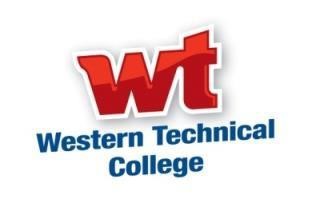 Bachelor of Science in Nursing ProgramAdmission Application Guideline 2023 Spring Application Western Technical CollegeAttn: Admissions Department9451 Diana Drive El Paso, TX 79924ADMISSION REQUIREMENTS AND CHECKLISTADMISSION PROCEDURESApplicants must complete the “Application for Admission” form and submit the completed application to start the application process.Applicants who meet the minimum requirements listed above will be invited for an interview.Applicants will be admitted into the BSN program based on a point system that accounts for the complete application, educational background (GPA), program entrance exam (TEAS), essay, and interview.  A maximum of 30 students will be selected for admission into each cohort.  Several alternates may be selected to fill available seats in case an applicant decline his/her acceptance into the program or did not complete the requested requirements on time.Application deadline is January 13, 2023.  Applicants who submit incomplete and/or late applications (postmarked or delivered) after the deadline date must reapply for the next application cycle. The anticipated start date for upcoming class is February 27, 2023. ACCEPTED students will be required to complete the following PRIOR TO THE START OF CLASSES. Signature agreement to the following forms: Health Examination clearance from a healthcare practitioner, Consent for Laboratory Activities, Consent to Participate, receipt of Crime Awareness Program form, Drug-free Schools Student Statement, Software Policy, Student Media Release, Professional Dress, receipt of WTC Student Handbook, receipt of BSN Addendum to the WTC BSN Student Handbook, and other forms as requested.ACCEPTANCE INTO THE BSN PROGRAMAcceptance into the BSN program will be based on several criteria and ultimately on the score that will be determined based on your overall application packet (all the components of your application). Each component of the application packet will be ranked.  Applicants with the highest cumulative scores will be offered seats in the program (up to the maximum number of seats available) if all criteria are met and there are no extenuating circumstances that may preclude an applicant from acceptance (see the WTC catalog for “Technical Standards” for the BSN program).  Cumulative points, or overall scores, for each application are confidential.  Entrance into the BSN program is a competitive process, and the application or meeting minimum requirements does not guarantee admission into the program.  Upon successful completion of all admissions requirements, the school will promptly notify the applicant whether he/she is admitted into the nursing program. If the number of qualified applicants for admission to the BSN program exceeds the space available in the program, applicants will be ranked based on the composite score each applicant received on the TEAS Exam.  Applicants accepted to the nursing program must meet the requirements established by WTC’s nursing program admission policy. Applicants must comply with all required eligibility information and policies of TBON Rule 215.8 to be accepted to the nursing program. The admissions policies are included in the college catalog and the student handbook.BSN Program Application Scoring Criteria		Possible Point(s)Complete application form	1Educational Background		High School graduate:  GPA 2.75	1			GPA 3.0	2			GPA 3.5	3			GPA 4.0	4		College Degrees:	Associate	1			Bachelor	2			Graduate	3Program Entrance Exam (TEAS)			Minimum Acceptable Score:			60%	1			70%	2			80%	3			90%	4			100%	5Essay			1-5Interview			1-20Total Application Points		__________(A score of zero in any of the above categories will disqualify the applicant)ADDITIONAL REQUIREMENTS AFTER ADMISSION INTO THE PROGRAMApplicants must maintain a minimum GPA of 3.0 in each course in the program. A second failed course will result in dismissal from the program.  Applicants must present an acceptable physical examination by a physician / practitioner.Applicants must remain physically, emotionally, and mentally capable of completing the program.An applicant with a positive background check will not be accepted into the program. Another background check will be required at the completion of the program, and graduates with a positive background check will not be able to obtain the RN license.Clinical Affiliates may have additional requirements.Applicants must maintain an up-to-date immunization record (including TB test results annually and flu shot).Immunization requirements include measles, mumps, rubella, varicella, hepatitis B, T dap, TB test (QuantiFERON TB Gold in- Tube), and seasonal flu shotsWTC is an equal opportunity educational institution. The College is committed to a policy of equal opportunity in the provision of educational programs, activities, and benefits to students as well as equal opportunity in all aspects of employment. The College does not discriminate based on age, sex, color, race, religion, disability, sexual orientation, marital status, veteran status, national origin, or any other basis prohibited by federal, state, or local laws and regulations and does not tolerate such discrimination by its students, staff, and faculty. To conform with the Family Educational Rights and Privacy Act, the College has identified the following as “directory information” that will be released: name, address, telephone number, e-mail address, date and place of birth, dates of attendance, major field of study, credit hours earned, degrees earned, honors and awards received, participation in the official school activities and most recent previous educational agency or institution. To request restriction of directory information, students must complete a Request to Restrict Release of Student Directory Information form available in the campus registrar office.□Applicants wishing to apply for the BSN program are advised to contact an admission’s representative to begin the admission process.□Applicants must be at least 18 years of age by the start of the program.□Official high school transcripts must be received directly from the high school or school district, with a 2.75 GPA or higher, and sent to Western Tech’s (WTC) admission department. Prospective students may present a copy of their high school transcript to the admissions representative for initial evaluation, but the application will not be processed until an official transcript is received.  A GED certificate with scores will be accepted in lieu of a high school transcript.The completion of 12 semester credit hours or more at a post-secondary level will be accepted in lieu of high school transcript if they have a 3.0 GPA or higher.  The official transcript must be from an accredited school recognized by the Department of Education. Official transcripts must be received directly from the school through registered (postal) mail or email.  □Applicants must achieve a minimum score of 60% in Reading, 60% in Math, 60% in English and a minimum of 50% in Science of the Test of Essential Academic Skills (TEAS) exam.  Applicants may register to take the TEAS exam at www.atitesting.com. Applicants must provide TEAS results to admissions representative if taken at other institutions. □Applicants must submit a copy of the Western Technical College receipt of payment for the application fee.  This is a non-refundable application fee of $100.00.  Admissions representatives can direct applicants to the Student Accounts office for payment.  DO NOT SEND ACTUAL PAYMENT with your application as it will not be accepted.□The applicant will be provided a health form, which must be completed and returned to the admissions representative. Applicants must be able to satisfy the physical, mental, and sensory requirements listed on the student health form.□Applicants must pass a drug screening test and an FBI criminal background check to be accepted into the nursing program.□Applicants will be asked to write an essay prior to the admission interview.□College transfer credit. Applicants who wish to have their previous education considered for credit must do so prior to being accepted and prior to starting the program.  Students who took general education coursework within the past (10) years, may be considered for transfer credit provided that the grade(s) earned are a “B” or higher.   Students must take nursing-related science courses; A & P I/II, Microbiology, Chemistry, and Pathophysiology at WTC.  Algebra (General Ed course) must also be taken at WTC. Students may apply to take a readiness exam for Chemistry and/or Math for credit if they score an 85% or higher on a comprehensive exam.  These exams must be scheduled with admissions and taken prior to starting the program.For selected transfer credits to be considered:Official transcript(s) will be required and must be received prior to starting the BSN program.   Please note:  Official transcript(s) must come directly from the college, where the course was taken and sent directly to WTC. 